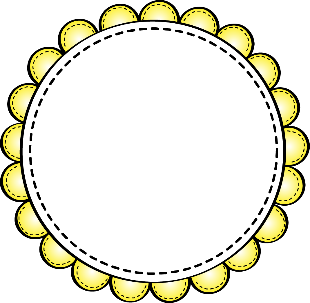 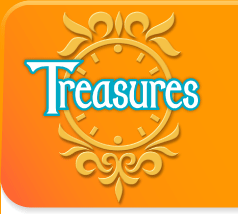 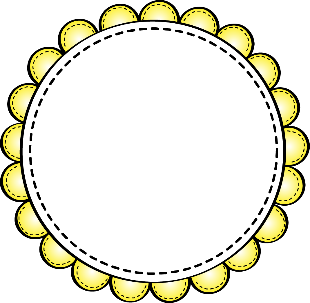 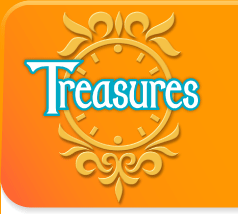 Unit 1Unit 1Unit 2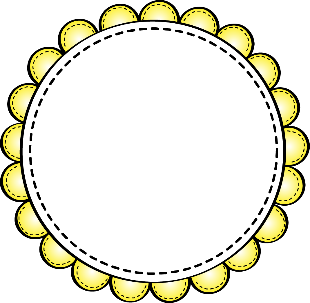 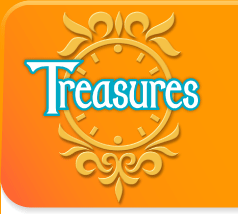 Unit 2Reading: Foundational SkillsPhonemic AwarenessListen for short /a/ and /i/Listen for short /e/, /o/, /u/Long aLong iLong, o, uListen for short /a/ and /i/Listen for short /e/, /o/, /u/Long aLong iLong, o, uListen for long aListen for long eListen for long iListen for long oListen for long uListen for long aListen for long eListen for long iListen for long oListen for long uPhonicsShort /a/, /i/; consonant blendsShort e, o, u; consonant digraphsShort a and long a (a_e); consoant blends (2-letter)Short I and long I (i_e); soft c and gShort o, u and long o (o_e), u (u_e); consonant digraphsShort /a/, /i/; consonant blendsShort e, o, u; consonant digraphsShort a and long a (a_e); consoant blends (2-letter)Short I and long I (i_e); soft c and gShort o, u and long o (o_e), u (u_e); consonant digraphsLong a; consonant blendsLong e; prefixesLong I; compound wordsLong o; inflectional endingsLong u; inflectional endingsLong a; consonant blendsLong e; prefixesLong I; compound wordsLong o; inflectional endingsLong u; inflectional endingsFluencyBuild fluency: Word AutomaticityEcho-ReadBuild fluency: Word AutomaticityEcho-ReadBuild Fluency: Word AutomaticityEcho-readBuild Fluency: Word AutomaticityEcho-readComprehensionSkillsSKIILS: Character and SettingPlotIdentify main idea and detailsMake and confirm predictionsSTRATEGIES: Analyze story structureSummarizeSKILLS: Character, setting, plotCause and effectMain Ideas and detailsMake inferencesCompare and contrastSTRATEGIES: Monitor comprehension/RereadGenerate questionsSpelling, Grammar, WritingGrammarStatements and questionsCommands and exclamationsSubjectsPredicatesCombining sentencesStatements and questionsCommands and exclamationsSubjectsPredicatesCombining sentencesNounsPlural nounsProper nounsPossessive nounsPlurals and possessives NounsPlural nounsProper nounsPossessive nounsPlurals and possessives Writing Personal narrativeDescriptionExpositor ReportLetterJournal enterFOCUS TRAITS:VoiceWord choiceOrganization*ConventionsStoryProcedural: DirectionsResearch reportFriendly letterBiographyFOCUS TRAITS:OrganizationIdeasSentence Fluency*ConventionsPerformance TaskNarrative-Write a Friendly Letter (to someone in community.)Narrative-“Matter” Superhero fiction story.Narrative-Write a Friendly Letter (to someone in community.)Narrative-“Matter” Superhero fiction story. Informative-Information paragraph about daily life of famous early American.Informative-From Farm to Table Essay. Informative-Information paragraph about daily life of famous early American.Informative-From Farm to Table Essay.Unit ConceptChangeChangeInteractionsInteractionsEssential Question:How and why do things change over time?How and why do things change over time?How do groups of people in an organized group interact with one another and their space?How do groups of people in an organized group interact with one another and their space?ELA FocusCharacterizationCharacter ChangeCharacterizationCharacter ChangeSCIENCE: Properties of MatterStates of MatterChanges in MatterMixturesWeather TermsWeather ToolsWater CycleChanges in WeatherFour SeasonCauses of Day and NightShadowsPhases of the MoonNeeds of Living ThingsParts of a PlantPlant Life CycleDispersing SeedsDifferent Types of PlantsPlant FossilsSOCIAL STUDIES:Past, Present, FutureDifferent Communities (school, classroom), etc.)Urban, Suburban, RuralCitizens in a CommunityLocal CommunityCommunity HistoryCommunity ChangeSCIENCE: Earth Landforms (Mountain, Valley, Plains)Earth’s Layers (crust, core, mantel)Earth’s Sources of WaterHow People Use WaterChanges on the Earth’s Surface (weathering, erosion and earthquake, volcano, flood)Rocks and Minerals (simple)Water on EarthDifferent Types of Soil Using Earth’s ResourcesLand and Water ResourcesSOCIAL STUDIES:Early AmericansComponents of Native American CultureNative American Community (tribe)Native Americans & Early SettlersFirst ThanksgivingEarly AmericaBarter and TradeProducers Consumers (review goods/services)Work and IncomeEconomic ChoicesFrom Factory to YouCommunity Development based on ResourcesState Settlement and ResourcesFarms Long Ago/TodayMathAddition/Subtraction StrategiesFact FamiliesTwo-Step Word ProblemsSkip CountingNumber PatternsAdd & Subtract Two-Digit NumbersAddition/Subtraction StrategiesFact FamiliesTwo-Step Word ProblemsSkip CountingNumber PatternsAdd & Subtract Two-Digit NumbersMoneyPennies, Nickels, Dimes, QuartersCounting and Using MoneyMoneyPennies, Nickels, Dimes, QuartersCounting and Using MoneyUnit 3Unit 3Unit 4Unit 4Reading: Foundational SkillsPhonemic AwarenessListen for r-controlled vowelsListen for r-controlled vowelsListen for diphthong ou, owListen for diphthong oi, oyListen for vowel digraphs oo, ui, ew, ue, u, ou, oeListen for vowel digraph oo, ouListen for vowel digraph au, au, aListen for diphthong ou, owListen for diphthong oi, oyListen for vowel digraphs oo, ui, ew, ue, u, ou, oeListen for vowel digraph oo, ouListen for vowel digraph au, au, aPhonicsr-controlled vowels; inflectional endingsr-controlled vowels; silent lettersr-controlled vowels; inflectional endingsr-controlled vowels; suffixesr-controlled vowels; prefixesr-controlled vowels; inflectional endingsr-controlled vowels; silent lettersr-controlled vowels; inflectional endingsr-controlled vowels; suffixesr-controlled vowels; prefixesDiphthong ou, owDiphthong oi, oyVowel digraph oo, ui, ew, ue, u, ou, oeVowel digraph oo, ouVowel digraph au, aw, aDiphthong ou, owDiphthong oi, oyVowel digraph oo, ui, ew, ue, u, ou, oeVowel digraph oo, ouVowel digraph au, aw, aFluencyBuild fluency: Word AutomaticityEcho-ReadBuild fluency: Word AutomaticityEcho-ReadBuild fluency: Word AutomaticityEcho-ReadBuild fluency: Word AutomaticityEcho-ReadComprehensionSkillsSKIILS: SummarizeAuthor’s purposeCause and effectDraw conclusionsSTRATEGIES: VisualizeGenerate questionsSKILLS: Cause and effectUse illustrationsSequence of eventsDistinguish between fantasy and realitySTRATEGIES: Monitor comprehension/rereadAnalyze text structuresAnalyze story structuresSpelling, Grammar, WritingGrammarAction verbsPresent-tense verbsPast-tense verbsThe Verb HaveSentence CombiningAction verbsPresent-tense verbsPast-tense verbsThe Verb HaveSentence CombiningLinking verbsHelping verbsIrregular verbsContractionsLinking verbsHelping verbsIrregular verbsContractionsWriting AdvertisementPersonal narrativeNonfiction articleFriendly letterDescriptive poemFOCUS TRAITS: IdeasVoiceSentence Fluency*ConventionsPersonal narrativeExpository: Persuasive essayExpository: nonfiction articleExpository: Friendly letterExpository: Descriptive FlyerFOCUS TRAITS:Word choiceOrganizationVoice*ConventionsPerformance TaskPERFORMANCE TASK: Narrative-“The Bad Science Experiment” fictional storyPERFORMANCE TASK: Narrative-Personal Narrative (important moments)PERFORMANCE TASK: Narrative-“The Bad Science Experiment” fictional storyPERFORMANCE TASK: Narrative-Personal Narrative (important moments)PERFORMANCE TASK: Persuasive-“Vote for Me!” paragraph for 2nd grader of the year.PERFOMRANCE TASK: Persuasive-“The best fable is ____because…”PERFORMANCE TASK: Persuasive-“Vote for Me!” paragraph for 2nd grader of the year.PERFOMRANCE TASK: Persuasive-“The best fable is ____because…”Unit ConceptINVESTIGATIONINVESTIGATIONRESPONSIBILITYRESPONSIBILITYEssential Question:What are the best questions to ask in order to get the most accurate information?What are the best questions to ask in order to get the most accurate information?What is responsible for how something/someone acts?How does responsibility affect our decisions?What is responsible for how something/someone acts?How does responsibility affect our decisions?ELA FocusHistorical storiesStory sequenceHistorical storiesStory sequenceCentral MessageFablesCharacterizationText EvidenceCentral MessageFablesCharacterizationText EvidenceSCIENCE: Scientific Method:Make a ModelObservationData Collection/ResearchPut Things in Order/InferInvestigate/PredictForming a HypothesisData AnalysisDraw Conclusions/CommunicateFamous ScientistsSOCIAL STUDIES:Stories of Our Past:Past, Present, FutureSequence of EventsColonies and SettlersAmerican IndependenceAmerican HeritageFamous AmericanSCIENCE: Scientific Method:Make a ModelObservationData Collection/ResearchPut Things in Order/InferInvestigate/PredictForming a HypothesisData AnalysisDraw Conclusions/CommunicateFamous ScientistsSOCIAL STUDIES:Stories of Our Past:Past, Present, FutureSequence of EventsColonies and SettlersAmerican IndependenceAmerican HeritageFamous AmericanMathMeasurementMeasuring lengthRelate addition & subtraction to lengthGraphing (Line, Pictograph, Bar)Identifying (reading) GraphsCreating GraphsMeasurementMeasuring lengthRelate addition & subtraction to lengthGraphing (Line, Pictograph, Bar)Identifying (reading) GraphsCreating GraphsTally ChartLine PlotClocks (analog, digital)Time to Hour, Half Hour, Five MinutesElapsed TimeTally ChartLine PlotClocks (analog, digital)Time to Hour, Half Hour, Five MinutesElapsed TimeUnit 5Unit 5Unit 5Unit 6Unit 6Reading: Foundational SkillsPhonemic AwarenessListen for closed syllablesListen for open syllablesListen for consonants + le syllablesListen for closed syllablesListen for open syllablesListen for consonants + le syllablesListen for closed syllablesListen for open syllablesListen for consonants + le syllablesListen for consonants + le syllablesListen for vowel team syllablesListen for Final e syllablesr-controlled syllablesListen for consonants + le syllablesListen for vowel team syllablesListen for Final e syllablesr-controlled syllablesPhonicsClosed syllablesOpen syllablesConsonant +le syllablesClosed syllablesOpen syllablesConsonant +le syllablesClosed syllablesOpen syllablesConsonant +le syllablesConsonant +le syllablesVowel team syllablesFinal e syllablesr-controlled syllablesConsonant +le syllablesVowel team syllablesFinal e syllablesr-controlled syllablesFluencyIntonationPronunciationPhrasingExpressionIntonationPronunciationPhrasingExpressionIntonationPronunciationPhrasingExpressionBuild Fluency:Word AutomaticityEcho-readBuild Fluency:Word AutomaticityEcho-readComprehensionSKILLS:Draw conclusionsSequence of eventsSummarizeMake inferencesSKILLS:Draw conclusionsSequence of eventsSummarizeMake inferencesSTRATEGIES:SummarizeMonitor comprehension; adjust reading rateSKILLS: Author’s purposeCompare and contrastProblem and solutionCause and effectSTRATEGIES: Generate questionsVisualizeSpelling, Grammar, WritingGrammarPronounsI and me, we and usPossessive pronounsContractionsPronoun-verb agreementPronounsI and me, we and usPossessive pronounsContractionsPronoun-verb agreementPronounsI and me, we and usPossessive pronounsContractionsPronoun-verb agreementAdjectivesUse articles a, an and theSynonyms and antonymsAdjectives that compareAdverbsAdjectivesUse articles a, an and theSynonyms and antonymsAdjectives that compareAdverbsWriting Procedural: How-To PosterNarrativeExpositoryFriendly LetterProcedural: How-To PosterNarrativeExpositoryFriendly LetterFOCUS TRAITS: Word choiceOrganizationVoice*Conventions FOCUS TRAITS:Performance TaskPERFORMANCE TASK: Informative-Animal Life Cycle Project.PERFORMANCE TASK: Information-Protecting the Earth research project.PERFORMANCE TASK: Informative-Animal Life Cycle Project.PERFORMANCE TASK: Information-Protecting the Earth research project.PERFORMANCE TASK: Informative-Animal Life Cycle Project.PERFORMANCE TASK: Information-Protecting the Earth research project.PERFORMANCE TASK: Narrative-The Journey of My Flat Stanley narrative story.PERFORMANCE TASK:  Persuasive-The Best Celebration/Food- Research Project (highlights from another culture)PERFORMANCE TASK: Narrative-The Journey of My Flat Stanley narrative story.PERFORMANCE TASK:  Persuasive-The Best Celebration/Food- Research Project (highlights from another culture)Unit ConceptSYSTEMSSYSTEMSSYSTEMSINFLUENCEINFLUENCEEssential Question:What impact does one small thing have on a big system?What impact does one small thing have on a big system?What impact does one small thing have on a big system?Why is it important to look at things from different perspectives?Why is it important to look at things from different perspectives?ELA FocusPoint of ViewVersions of a Folktale: CinderellaFractured Fairy TalesPoint of ViewVersions of a Folktale: CinderellaFractured Fairy TalesSCIENCE: Needs of Living ThingsAnimal Life CycleAdaptionCamouflage, Migration, HibernationInherited TraitsHelpful TraitAnimal HabitatsFood ChainsFood WebsHabitat ChangeEndangered SpeciesHabitats of the Past (fossils)Human vs. Physical Characteristics of EarthPlants/Animals and the EnvironmentPollutionSOCIAL STUDIES:Environmental ActivismRecycle, Reduce, ReuseSCIENCE: Landform reviewSOCIAL STUDIES:Maps and LocationsRelative/Absolute LocationUse a Map GridLandforms (review)Cardinal Directions (north, south, east, west)Equator, Poles, Hemispheres7 Continents and OceansCreating a MapWorld Cultures (different communities)Introduction to ImmigrationDiversity in the CommunityCelebration in a CultureMathAdding Three Digit NumbersRegroupingMentally Add/Subtract 10 or 100Subtracting Three Digit Numbers*optional- Health-Systems in the Human BodyAdding Three Digit NumbersRegroupingMentally Add/Subtract 10 or 100Subtracting Three Digit Numbers*optional- Health-Systems in the Human BodyAdding Three Digit NumbersRegroupingMentally Add/Subtract 10 or 100Subtracting Three Digit Numbers*optional- Health-Systems in the Human BodyTwo Dimensional ShapesThree Dimensional ShapesFaces, Edges, VerticesFractionsHalves, Thirds, Fourths,AreaTwo Dimensional ShapesThree Dimensional ShapesFaces, Edges, VerticesFractionsHalves, Thirds, Fourths,Area